Name _______________________________Period ____Date ______________________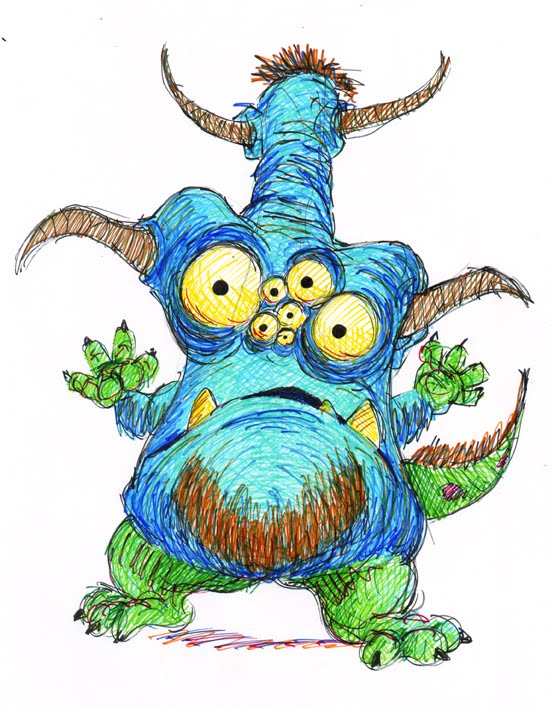 						  YOUR  MONSTER	Papa		Mama		Your			Your	Monster’s	Monster’s	Monster’s 		Monster’s	genotype	genotype	genotype		phenotype1.	P  p		P  p		____  ____		_____________________________________2.	T  t		T  t		____  ____		_____________________________________3.	F  f		F  f		____  ____		_____________________________________4.	L  l		L  l		____  ____		_____________________________________5.	B  b		B  b		____  ____		_____________________________________6.	S  s		S  s		____  ____		_____________________________________7.	G  g		G  g		____  ____		_____________________________________8.	L  l		L  l		____  ____		_____________________________________9.	T  t		T  t		____  ____		_____________________________________10.	B  b		B  b		____  ____		_____________________________________11.	H  h		H  h		____  ____		_____________________________________12.	C  c		C  c		____  ____		_____________________________________13.	SG  SO		SY  SO		____  ____		_____________________________________14.	TL  TO		TU  TO		____  ____		_____________________________________15.	O  o		O  o		____  ____		_____________________________________16.	X  Y		X  X		____	____		_____________________________________17.	X  Y		Xa  X		____  ____		_____________________________________18.	Xw  Y		Xw  X		____	____		_____________________________________19.	H  h		H  h		____  ____		20.	H  h		H  h		____  ____	21	P  p		P  p		____  ____	22.	P  p		P  p		____  ____23.	R  r		R  r		____  ____24.	Y  y		Y  y		____  ____